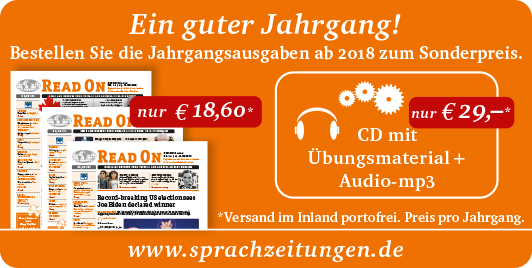 Hinweis: Die Zugangsdaten zu Ihrem persönlichen Abo dürfen Sie nicht an Dritte weitergeben. PageHeadlineTopicsTeaching tools1The cost of living crisisEconomics audio2The American Song Contest: Grand Final this MayUS • music • entertainment  3An end to loneliness could be just one video game awayGamingaudio + worksheet with listening comprehension, reading comprehension, vocabulary and grammar3News photo: Queen Elizabeth II has moved out of Buckingham Palace 3Question time: What is Buckingham Palace?4A “Silicon Junction” for GermanyBusiness • technology4Mercedes-Benz opens battery factory in AlabamaBusiness4Crossword puzzle: Businesscrossword puzzle in the newspaper5Influencers have to say they’re advertisingBusiness • social mediaaudio + worksheet with pre-listening activities, vocabulary, grammar, listening comprehension, speaking and post-listening activities5Language corner: Idioms that use the word business but don’t mean business6Go West: the Homestead Act of 1862American historyaudio + worksheet with pre-reading activities, reading comprehension, vocabulary and post-reading activitiesH5P exercise6Reading comprehension exercise from our educational materialExcerpt from our educational material in the newspaper7A new floating hospital brings medical care to the poorAfricaaudio + pre-reading activities, scan reading,  reading comprehension, use of English and post-reading activities7The Read On Quizquiz about articles in the newspaper8“Belfast”: Kenneth Branagh’s tribute to Northern Ireland’s troubled capitalCinema • Northern Ireland8Cartoon: An expensive family tripcartoon interpretationDownloadUseful expressions in this issueuseful expressions with exercises